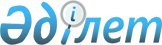 "2011-2013 жылдарға арналған аудан бюджеті туралы" Ерейментау аудандық мәслихатының 2010 жылғы 22 желтоқсандағы № 4С-30/3-10 шешіміне өзгерістер мен толықтырулар енгізу туралы
					
			Күшін жойған
			
			
		
					Ақмола облысы Ерейментау аудандық мәслихатының 2011 жылғы 31 тамыздағы № 4С-38/2-11 шешімі. Ақмола облысы Ерейментау ауданының Әділет басқармасында 2011 жылғы 8 қыркүйекте № 1-9-178 тіркелді. Қолданылу мерзімінің аяқталуына байланысты күші жойылды - (Ақмола облысы Ерейментау аудандық мәслихатының 2013 жылғы 16 сәуірдегі № 94 хатымен)      Ескерту. Қолданылу мерзімінің аяқталуына байланысты күші жойылды - (Ақмола облысы Ерейментау аудандық мәслихатының 16.04.2013 № 94 хатымен).

      Қазақстан Республикасының 2008 жылғы 4 желтоқсандағы Бюджеттік кодексінің 106-бабының 2-тармағының 4-тармақшасына, «Қазақстан Республикасындағы жергілікті мемлекеттік басқару және өзін-өзі басқару туралы» Қазақстан Республикасының 2001 жылғы 23 қаңтардағы Заңының 6-бабының 1-тармағының 1-тармақшасына сәйкес, Ерейментау аудандық мәслихаты ШЕШІМ ЕТТІ:



      1. «2011-2013 жылдарға арналған аудан бюджеті туралы» Ерейментау аудандық мәслихатының 2010 жылғы 22 желтоқсандағы № 4С-30/3-10 шешіміне (нормативтік құқықтық актілерді мемлекеттік тіркеудің № 1-9-164 Тізілімінде тіркелген, аудандық «Ереймен» газетінде 2011 жылдың 1 қаңтарында, аудандық «Ерейментау» газетінде 2011 жылдың 1 қаңтарында жарияланған) келесі өзгерістер мен толықтырулар енгізілсін:

      1-тармақ жаңа редакцияда мәлімденсін:

      «1. 1, 2 және 3 қосымшаларға сәйкес, 2011-2013 жылдарға арналған, сонымен қатар 2011 жылға арналған аудан бюджеті келесі көлемдерде бекітілсін:

      1) кірістер – 2 067 754,7 мың теңге, соның ішінде:

      салықтық түсімдер – 460 444 мың теңге;

      салықтық емес түсімдер – 16 844 мың теңге;

      негізгі капиталды сатудан түскен түсімдер – 26 000 мың теңге;

      трансферттердің түсімдері – 1 564 466,7 мың теңге;

      2) шығындар – 2 101 088 мың теңге;

      3) таза бюджеттік несиелендіру – 46 942,6 мың теңге, соның ішінде:

      бюджеттік несиелер – 48 070,6 мың теңге;

      бюджеттік несиелерді өтеу – 1 128 мың теңге;

      4) қаржылық активтермен операциялар бойынша сальдо – 55 704 мың теңге»;

      5) бюджет тапшылығы (профициті) – -135 979,9 мың теңге;

      6) бюджет тапшылығын қаржыландыру (профицитін пайдалану) – 135 979,9 мың теңге»;

      7-тармақ жаңа редакцияда мәлімденсін:

      «7. Аудан бюджетінде он сегіз жасқа дейінгі балаларға мемлекеттік жәрдемақыларды төлеуге 16 523 мың теңге сомасында шығыстар қарастырылғаны есепке алынсын»;

      келесі мазмұндағы 7-5-тармақпен толықтырылсын:

      «7-5. Аудандық мәслихаттың тексеру комиссиясын қысқартуға байланысты, 2011 жылға арналған аудан бюджетінде облыстық бюджет шығындарының өтемақысына 616 мың теңге сомасында трансферттер қарастырылсын»;

      келесі мазмұндағы 7-6 - тармақпен толықтырылсын:

      «7-6. Аудан бюджетінде 5 000 мың теңге сомасында 200 орындық жаңа мектептің және 6500 мың теңге сомасында Ерейментау қаласындағы 45 пәтерлік жалгерлік тұрғын үйдің құрылысына жобалық-сметалық құжаттаманы әзірлеуге шығыстар қарастырылғаны есепке алынсын»;

      келесі мазмұндағы 7-7 - тармақпен толықтырылсын:

      «7-7. Аудан бюджетінде «Ерейментау қаласындағы Уәлиханов көшесі № 43 бойынша орналасқан 75 пәтерлік тұрғын үйдің ішкі және сыртқы коммуникацияларын қайта құрастыру» жобасын түзетуге және мемлекеттік сараптамадан өткізуге 1 163 мың теңге сомасында шығыстар қарастырылғаны есепке алынсын»;

      келесі мазмұндағы 7-8 - тармақпен толықтырылсын:

      «7-8. Аудан бюджетінде Ерейментау қаласындағы су құбырларының қосымша учаскелерінің құрылысына 600 мың теңге сомасында шығыстар қарастырылғаны есепке алынсын»;

      көрсетілген шешімнің 1, 5, 6 қосымшалары осы шешімнің 1, 2, 3 қосымшаларына сәйкес жаңа редакцияда мәлімденсін.



      2. Осы шешім Ақмола облысының Әділет департаментінде мемлекеттік тіркелген күнінен бастап күшіне енеді және 2011 жылдың 1 қаңтарынан бастап қолданысқа енгізіледі.      Ерейментау аудандық

      мәслихатының сессия

      төрағасы                                   С.Мухантаева      Ерейментау аудандық

      мәслихатының хатшысы                       Қ.Махметов      «КЕЛІСІЛДІ»      Ерейментау ауданы

      әкімінің м.а.                              А.А.Манадыров      «Ерейментау ауданының

      экономика және қаржы бөлімі»

      мемлекеттік мекемесінің бастығы            А.Қ.Хасенов

Ерейментау аудандық

мәслихатының 2011 жылғы

31 тамыздағы № 4С-38/2-11

шешімімен бекітілген

1 қосымшаЕрейментау аудандық

мәслихатының 2010 жылғы

22 желтоқсандағы № 4С-30/3-10

шешімімен бекітілген

1 қосымша 2011 жылға арналған аудан бюджеті

Ерейментау аудандық

мәслихатының 2011 жылғы

31 тамыздағы № 4С-38/2-11

шешімімен бекітілген

2 қосымшаЕрейментау аудандық

мәслихатының 2010 жылғы

22 желтоқсандағы

№ 4С-30/3-10 шешімімен

бекітілген 5 қосымша 2011 жылға арналған облыстық

бюджеттен бөлінген нысаналы трансферттер

Ерейментау аудандық

мәслихатының 2011 жылғы

31 тамыздағы № 4С-38/2-11

шешімімен бекітілген

3 қосымшаЕрейментау аудандық

мәслихатының 2010 жылғы

22 желтоқсандағы

№ 4С-30/3-10 шешімімен

бекітілген 6 қосымша 2011 жылға арналған Ерейментау қаласының және

ауылдық округтердің әкімі аппараттарының бюджеттік

бағдарламалары бойынша шығындар
					© 2012. Қазақстан Республикасы Әділет министрлігінің «Қазақстан Республикасының Заңнама және құқықтық ақпарат институты» ШЖҚ РМК
				СанатСанатСанатСанатСомаСыныпСыныпСыныпСомаСыныпшаСыныпшаСомаАтауыСома12345I. КІРІСТЕР2067754,71САЛЫҚТЫҚ ТҮСІМДЕР4604441Табыс салығы124092Жеке табыс салығы124093Әлеуметтік салық1556771Әлеуметтік салық1556774Меншікке салынатын салықтар2686021Мүлікке салынатын салықтар2045103Жер салығы331644Көлік құралдарына салынатын салық287785Бірыңғай жер салығы21505Тауарларға, жұмыстарға және қызмет көрсетуге салынатын ішкі салықтар196232Акциздер34023Табиғи және басқа да ресурстарды пайдаланғаны үшін түсетін түсімдер132784Кәсіпкерлік және кәсіби қызметті жүргізгені үшін алынатын алымдар29438Заңдық мәнді іс-әрекеттерді жасағаны және (немесе) оған уәкілеттігі бар мемлекеттік органдар немесе лауазымды адамдар құжаттар бергені үшін алынатын міндетті төлемдер41331Мемлекеттік баж41332САЛЫҚТЫҚ ЕМЕС ТҮСІМДЕР168441Мемлекеттік меншіктен түсетін кірістер10015Мемлекет меншігіндегі мүлікті жалға беруден түсетін кірістер10014Мемлекеттік бюджеттен қаржыландырылатын, сондай-ақ Қазақстан Республикасы Ұлттық Банкінің бюджетінен (шығыстар сметасынан) ұсталатын және қаржыландырылатын мемлекеттік мекемелер салатын айыппұлдар, өсімпұлдар,санкциялар, өндіріп алулар79831Мұнай секторы ұйымдарынан түсетін түсімдерді қоспағанда, мемлекеттік бюджеттен қаржыландырылатын, сондай-ақ Қазақстан Республикасы Ұлттық Банкінің бюджетінен (шығыстар сметасынан) ұсталатын және қаржыландырылатын мемлекеттік мекемелер салатын айыппұлдар, өсімпұлдар, санкциялар, өндіріп алулар79836Басқа да салықтық емес түсімдер78601Басқа да салықтық емес түсімдер78603НЕГІЗГІ КАПИТАЛДЫ САТУДАН ТҮСЕТІН ТҮСІМДЕР260003Жерді және материалдық емес активтерді сату260001Жерді сату136002Материалдық емес активтерді сату124004ТРАНСФЕРТТЕРДІҢ ТҮСІМДЕРІ1564466,72Мемлекеттік басқарудың жоғары тұрған органдарынан түсетін трансферттер1564466,72Облыстық бюджеттен түсетін трансферттер1564466,7Функционалдық топФункционалдық топФункционалдық топФункционалдық топСомаБюджеттік бағдарламалардыңБюджеттік бағдарламалардыңБюджеттік бағдарламалардыңСомаБағдарламаБағдарламаСомаАтауыСома12345II. Шығындар2101088,01Жалпы сипаттағы мемлекеттік қызметтер174935,3112Аудан (облыстық маңызы бар қала) мәслихатының аппараты127761Аудан (облыстық маңызы бар қала) мәслихатының қызметін қамтамасыз ету жөніндегі қызметтер12776122Аудан (облыстық маңызы бар қала) әкімінің аппараты398671Аудан (облыстық маңызы бар қала) әкімінің қызметін қамтамасыз ету жөніндегі қызметтер39867123Қаладағы аудан, аудандық маңызы бар қала, кент, ауыл (село), ауылдық (селолық) округ әкімінің аппараты1009641Қаладағы аудан, аудандық маңызы бар қаланың, кент, ауыл (село), ауылдық (селолық) округ әкімінің қызметін қамтамасыз ету жөніндегі қызметтер100964459Ауданның (облыстық маңызы бар қаланың) экономика және қаржы бөлімі21328,31Экономикалық саясатты, қалыптастыру мен дамыту, мемлекеттік жоспарлау ауданның (облыстық маңызы бар қаланың) бюджетті орындау және коммуналдық меншігін басқару саласындағы мемлекеттік саясатты іске асыру жөніндегі қызметтер200063Салық салу мақсатында мүлікті бағалауды жүргізу295,34Біржолғы талондарды беру жөніндегі жұмысты және біржолғы талондарды іске асырудан сомаларды жинаудың толықтығын қамтамасыз етуді ұйымдастыру77715Мемлекеттік органдардың күрделі шығыстары2502Қорғаныс1426122Ауданның (облыстық маңызы бар қаланың) әкімінің аппараты14265Жалпыға бірдей әскери міндетті атқару шеңберіндегі іс-шаралар14263Қоғамдық тәртіп, қауіпсіздік, құқықтық, сот, қылмыстық-атқару қызметі700458Ауданның (облыстық маңызы бар қаланың) тұрғын үй-коммуналдық шаруашылығы, жолаушылар көлігі және автомобиль жолдары бөлімі70021Елді мекендерде жол жүрісі қауіпсіздігін қамтамасыз ету7004Білім беру1468522,3123Қаладағы аудан аудандық маңызы бар қала, кент, аул (село), ауылдық (селолық) округ әкімінің аппараты20915Ауылдық (селолық) жерлерде балаларды мектепке дейін тегін алып баруды және кері алып келуді ұйымдастыру2091464Ауданның (облыстық маңызы бар қаланың) білім бөлімі14199561Жергілікті деңгейде білім беру саласындағы мемлекеттік саясатты іске асыру жөніндегі қызметтер99023Жалпы білім беру11417894Ауданның (облыстық маңызы бар қаланың) мемлекеттік білім беру мекемелерінде білім беру жүйесін ақпараттандыру49025Ауданның (облыстық маңызы бар қаланың) мемлекеттік білім беру мекемелері үшін оқулықтар мен оқу-әдістемелік кешендерді сатып алу және жеткізу171346Балаларға қосымша білім беру393639Мектепке дейінгі тәрбие ұйымдарының қызметін қамтамасыз ету17996815Жетім баланы (жетім балаларды) және ата-аналарының қамқорынсыз қалған баланы (балаларды) күтіп ұстауға асыраушыларына ай сайынғы ақшалай қаражат төлемдері1512021Мектеп мұғалімдеріне және мектепке дейінгі ұйымдардың тәрбиешілеріне біліктілік санаты үшін қосымша ақы көлемін ұлғайту11778467Ауданның (облыстық маңызы бар қаланың) құрылыс бөлімі46475,337Білім беру объектілерін салу және реконструкциялау46475,36Әлеуметтiк көмек және әлеуметтiк қамсыздандыру87300451Ауданның (облыстық маңызы бар қаланың) жұмыспен қамту және әлеуметтік бағдарламалар бөлімі873001Жергілікті деңгейде халық үшін әлеуметтік бағдарламаларды жұмыспен қамтуды қамтамасыз етуді іске асыру саласындағы мемлекеттік саясатты іске асыру жөніндегі қызметтер187292Еңбекпен қамту бағдарламасы176315Мемлекеттік атаулы әлеуметтік көмек17956Тұрғын үй көмегі20727Жергілікті өкілетті органдардың шешімі бойынша мұқтаж азаматтардың жекелеген топтарына әлеуметтік көмек899510Үйден тәрбиеленіп оқытылатын мүгедек балаларды материалдық қамтамасыз ету85911Жәрдемақыларды және басқа да әлеуметтік төлемдерді есептеу, төлеу мен жеткізу бойынша қызметтерге ақы төлеу34214Мұқтаж азаматтарға үйде әлеуметтiк көмек көрсету92301618 жасқа дейінгі балаларға мемлекеттік жәрдемақылар1652317Мүгедектерді оңалту жеке бағдарламасына сәйкес, мұқтаж мүгедектерді міндетті гигиеналық құралдармен қамтамасыз етуге, және ымдау тілі мамандарының, жеке көмекшілердің қызмет көрсету333021Мемлекеттік органдардың күрделі шығыстары60023Жұмыспен қамту орталықтарының қызметін қамтамасыз ету71947Тұрғын үй-коммуналдық шаруашылығы123943123Қаладағы аудан, аудандық маңызы бар қала, кент, ауыл (село), ауылдық (селолық) округ әкімінің аппараты218438Елді мекендерде көшелерді жарықтандыру85789Елді мекендердің санитариясын қамтамасыз ету416210Жерлеу орындарын күтіп ұстау және туысы жоқ адамдарды жерлеу70811Елді мекендерді абаттандыру мен көгалдандыру8395458Ауданның (облыстық маңызы бар қаланың) тұрғын үй-коммуналдық шаруашылығы, жолаушылар көлігі және автомобиль жолдары бөлімі192873Мемлекеттік тұрғын үй қорының сақталуын ұйымдастыру16055Авариялық және ескі тұрғын үйлерді бұзу500012Сумен жабдықтау және су бөлу жүйесінің қызмет етуі210015Елді мекендерде көшелерді жарықтандыру256016Елді мекендердің санитариясын қамтамасыз ету267218Елді мекендерді абаттандыру мен көгалдандыру5350467Ауданның (облыстық маңызы бар қаланың) құрылыс бөлімі828133Мемлекеттік коммуналдық тұрғын үй қорының тұрғын үй құрылысы және (немесе) сатып алу65004Инженерлік коммуникациялық инфрақұрылымды дамыту, жайластыру және (немесе) сатып алу757136Сумен жабдықтау жүйесін дамыту6008Мәдениет, спорт, туризм және ақпараттық кеңістiк102111455Ауданның (облыстық маңызы бар қаланың) мәдениет және тілдерді дамыту бөлімі861881Жергілікті деңгейде тілдерді және мәдениетті дамыту саласындағы мемлекеттік саясатты іске асыру жөніндегі қызметтер57653Мәдени-демалыс жұмысын қолдау571276Аудандық (қалалық) кiтапханалардың жұмыс iстеуi223907Мемлекеттік тілді және Қазақстан халықтарының басқа да тілдерін дамыту906456Ауданның (облыстық маңызы бар қаланың) ішкі саясат бөлімі92211Жергілікті деңгейде аппарат, мемлекеттілікті нығайту және азаматтардың әлеуметтік сенімділігін қалыптастыруда мемлекеттік саясатты іске асыру жөніндегі қызметтер48662Газеттер мен журналдар арқылы мемлекеттік ақпараттық саясат жүргізу жөніндегі қызметтер38203Жастар саясаты саласындағы өңірлік бағдарламаларды іске асыру535465Ауданның (облыстық маңызы бар қаланың) дене шынықтыру және спорт бөлімі67021Жергілікті деңгейде дене шынықтыру және спорт саласындағы мемлекеттік саясатты іске асыру жөніндегі қызметтер33596Аудандық (облыстық маңызы бар қалалық) деңгейде спорттық жарыстар өткiзу7677Әртүрлi спорт түрлерi бойынша аудан (облыстық маңызы бар қала) құрама командаларының мүшелерiн дайындау және олардың облыстық спорт жарыстарына қатысуы257610Ауыл, су, орман, балық шаруашылығы, ерекше қорғалатын табиғи аумақтар, қоршаған ортаны және жануарлар дүниесін қорғау, жер қатынастары72150,6477Ауданның (облыстық маңызы бар қаланың) ауыл шаруашылығы мен жер қатынастары бөлімі20803,31Жергілікті деңгейде (облыстық маңызы бар қаланың) ауыл шаруашылығы және жер қатынастары саласындағы мемлекеттік саясатты іске асыру жөніндегі қызметтер1519399Ауылдық елді мекендер саласының мамандарын әлеуметтік қолдау шараларын іске асыру5610,3473Ауданның (облыстық маңызы бар қаланың) ветеринария бөлімі242301Жергілікті деңгейде ветеринария саласындағы мемлекеттік саясатты іске асыру жөніндегі қызметтер569611Эпизоотияға қарсы іс-шаралар жүргізу18534467Ауданның (облыстық маңызы бар қаланың) құрылыс бөлімі27117,312Су шаруашылығының объектілерін дамыту27117,311Өнеркәсіп, сәулет, қала құрылысы және құрылыс қызметі10179467Ауданның (облыстық маңызы бар қаланың) құрылыс бөлімі55591Жергілікті деңгейде құрылыс саласындағы мемлекеттік саясатты іске асыру жөніндегі қызметтер5559468Ауданның (облыстық маңызы бар қаланың) сәулет және қала құрылысы бөлімі46201Жергілікті деңгейде сәулет және қала құрылысы саласындағы мемлекеттік саясатты іске асыру жөніндегі қызметтер462012Көлік және коммуникация18474123Қаладағы аудан, аудандық маңызы бар қала, кент, ауыл (село), ауылдық (селолық) округ әкімінің аппараты1631413Аудандық маңызы бар қалаларда, кенттерде, ауылдарда (селоларда), ауылдық (селолық) округтерде автомобиль жолдарының жұмыс істеуін қамтамасыз ету16314458Ауданның (облыстық маңызы бар қаланың) тұрғын үй-коммуналдық шаруашылығы, жолаушылар көлігі және автомобиль жолдары бөлімі216023Автомобиль жолдарының жұмыс істеуін қамтамасыз ету216013Басқалар12668,7459Ауданның (облыстық маңызы бар қаланың) экономика және қаржы бөлімі4312,712Ауданның (облыстық маңызы бар қаланың) жергілікті атқарушы органының резерві4312,7458Ауданның (облыстық маңызы бар қаланың) тұрғын үй-коммуналдық шаруашылығы, жолаушылар көлігі және автомобиль жолдары бөлімі47511Жергілікті деңгейде тұрғын үй-коммуналдық шаруашылығы, жолаушылар көлігі және автомобиль жолдары саласындағы мемлекеттік саясатты іске асыру жөніндегі қызметтер4751469Ауданның (облыстық маңызы бар қаланың) кәсіпкерлік бөлімі36051Жергілікті деңгейде кәсіпкерлік пен өнеркәсіпті дамыту саласындағы мемлекеттік саясатты іске асыру жөніндегі қызметтер34554Мемлекеттік органдардың күрделі шығындары15015Трансферттер28678,1459Ауданның (облыстық маңызы бар қаланың) экономика және қаржы бөлімі28678,16Нысаналы пайдаланылмаған (толық пайдаланылмаған) трансферттерді қайтару28062,124Мемлекеттік органдардың функцияларын мемлекеттік басқарудың төмен тұрған деңгейлерінен жоғарғы деңгейлерге беруге байланысты жоғары тұрған бюджеттерге берілетін ағымдағы нысаналы трансферттер616III. Таза бюджеттік кредит беру46942,6Бюджеттік кредиттер48070,610Ауыл, су, орман, балық шаруашылығы, ерекше қорғалатын табиғи аумақтар, қоршаған ортаны және жануарлар дүниесін қорғау, жер қатынастары48070,6477Ауданның (облыстық маңызы бар қаланың) ауыл шаруашылығы мен жер қатынастары бөлімі48070,64Ауылдық елді мекендердің әлеуметтік саласының мамандарын әлеуметтік қолдау шараларын іске асыру үшін бюджеттік кредиттер48070,6Бюджеттік кредиттерді өтеу11285Бюджеттік кредиттерді өтеу11281Бюджеттiк кредиттерді өтеу11281Мемлекеттік бюджеттен берілген бюджеттік кредиттерді өтеу1128IV. Қаржы активтерімен жасалатын операциялар бойынша сальдо55704Қаржы активтерін сатып алу5570413Басқалар55704459Ауданның (облыстық маңызы бар қаланың) экономика және қаржы бөлімі5570414Заңды тұлғалардың жарғылық капиталын қалыптастыру немесе ұлғайту55704V. Бюджет тапшылығы (профицит)-135979,9VI. Бюджет тапшылығын қаржыландыру (бюджеттің профицитін пайдалану)135979,9Қарыздар түсімі329377Қарыздар түсімі329371Мемлекеттік ішкі қарыздар329372Қарыз алу келісім-шарттары3293716Қарыздарды өтеу1128459Ауданның (облыстық маңызы бар қаланың) экономика және қаржы бөлімі11285Жергілікті атқарушы органның жоғары тұрған бюджет алдындағы борышын өтеу11288Бюджет қаражаттарының пайдаланылатын қалдықтары104170,91Бюджет қаражаты қалдықтары104170,91Бюджет қаражатының бос қалдықтары104170,9АтауыСомаБарлығы101 213,7Дамуға арналған нысаналы трансферттер73 089Ауданның (облыстық маңызы бар қала) құрылыс бөлімі65 089Ерейментау қаласының бұрынғы № 87 бала бақшасын қайта құрастыру2458775 пәтерлік тұрғын үйдің ішкі және сыртқы коммуникацияларын қайта құрастыру40502Азиаттық даму банкімен келісімнің аясында, "Ауылдық аумақтарды сумен жабдықтау және канализациялау" салалық жобасын жүзеге асыру мақсатында, жобалық, сметалық, іздестіру жұмыстары мен қадағалауды орындауға0Ауданның (облыстық маңызы бар қала) экономика және қаржы бөлімі8 000Ерейментау ауданы әкімдігінің жанындағы ШЖҚ "Ерейментау Су Арнасы" КМК-ның жарғылық капиталын арттыруға (арнайы техника сатып алу)8 000Мақсатты ағымды трансферттер28 124,7Ауданның (облыстық маңызы бар қаланың) білім бөлімі25 880Ерейментау қ."Сказка" бала бақшасын күрделi жөндеу25 880Ауданның (облыстық маңызы бар қаланың) жұмыспен қамту және әлеуметтік бағдарламалар бөлімі2 245Коммуналдық қызметтердің шығындарына Ұлы Отан Соғысының ардагерлері мен мүгедектеріне әлеуметтік көмек көрсету үшін744,7Ерейментау ауданының жеткілікті түрде қамтамасыз етілмеген отбасылары мен ауылдық жерлеріндегі көп балалы отбасылардан студенттердің колледждердегі оқуы үшін төлемге1500Функционалдық топФункционалдық топФункционалдық топФункционалдық топФункционалдық топСомаФункционалдық шағын топФункционалдық шағын топФункционалдық шағын топФункционалдық шағын топСомаБюджеттік бағдарламалардың әкiмшiсiБюджеттік бағдарламалардың әкiмшiсiБюджеттік бағдарламалардың әкiмшiсiСомаБағдарламаБағдарламаСомаАтауыСома123456ШЫҒЫНДАР4Бiлiм беру20912Бастауыш, негізгі орта және жалпы орта білім беру2091123Қаладағы аудан, аудандық маңызы бар қала, кент, ауыл (село), ауылдық (селолық) округ әкімінің аппараты20915Ауылдық (селолық) жерлерде балаларды мектепке дейін тегін алып баруды және кері алып келуді ұйымдастыру2091Ерейментау қаласы әкімінің аппараты1070Тайбай ауылдық округі әкімінің аппараты0Новодолинка селолық округі әкімінің аппараты486Павловка селолық округі әкімінің аппараты234Қойтас селолық округі әкімінің аппараты3017Тұрғын үй-коммуналдық шаруашылығы218433Елді-мекендерді көркейту21843123Қаладағы аудан, аудандық маңызы бар қала, кент, ауыл (село), ауылдық (селолық) округ әкімінің аппараты218438Елді мекендерде көшелерді жарықтандыру8578Ерейментау қаласы әкімінің аппараты8578Новомарковка селолық округі әкімінің аппараты0Торғай селолық округі әкімінің аппараты09Елді мекендердің санитариясын қамтамасыз ету4162Ерейментау қаласы әкімінің аппараты416210Жерлеу орындарын күтіп-ұстау және туысы жоқ адамдарды жерлеу708Ерейментау қаласы әкімінің аппараты114Олжабай батыр атындағы ауыл әкімінің аппараты26Бозтал селосы әкімінің аппараты26Бестоғай селолық округі әкімінің аппараты48Тайбай ауылдық округі әкімінің аппараты48Күншалған селолық округі әкімінің аппараты48Новомарковка селолық округі әкімінің аппараты52Новодолинка селолық округі әкімінің аппараты48Павловка селолық округі әкімінің аппараты48Торғай селолық округі әкімінің аппараты48Өлеңті селолық округі әкімінің аппараты48Сілеті селосы әкімінің аппараты28Изобильный селосы әкімінің аппараты26Қойтас селолық округі әкімінің аппараты48Ақмырза селолық округі әкімінің аппараты5211Елді мекендерді абаттандыру мен көгалдандыру8395Ерейментау қаласы әкімінің аппараты5715Олжабай батыр атындағы ауыл әкімінің аппараты200Бозтал селосы әкімінің аппараты150Бестоғай селолық округі әкімінің аппараты150Тайбай ауылдық округі әкімінің аппараты250Күншалған селолық округі әкімінің аппараты200Новомарковка селолық округі әкімінің аппараты80Новодолинка селолық округі әкімінің аппараты150Павловка селолық округі әкімінің аппараты300Торғай селолық округі әкімінің аппараты250Өлеңті селолық округі әкімінің аппараты250Сілеті селосы әкімінің аппараты200Изобильный селосы әкімінің аппараты200Қойтас селолық округі әкімінің аппараты150Ақмырза селолық округі әкімінің аппараты15012Көлік және коммуникация163141Автомобиль көлігі16314123Қаладағы аудан, аудандық маңызы бар қала, кент, ауыл (село), ауылдық (селолық) округ әкімінің аппараты1631413Аудандық маңызы бар қалаларда, кенттерде, ауылдарда (селоларда), ауылдық (селолық) округтерде автомобиль жолдарының жұмыс істеуін қамтамасыз ету16314Ерейментау қаласы әкімінің аппараты15264Торғай селолық округі әкімінің аппараты500Тайбай ауылдық округі әкімінің аппараты200Ақмырза селолық округі әкімінің аппараты200Новодолинка селолық округі әкімінің аппараты150